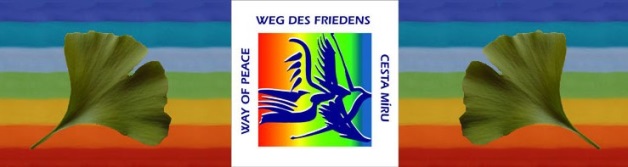 Verein „Weg des Friedens“  Jahresbericht 2019 und Vorschau 2020Die wichtigsten Etappen am „Weg des Friedens“ im Jahr 2019:5 Jahresfeier mit Mitglieder- und Jahresversammlung am 27.April 
im Begegnungscafe in Gmünd Vorstellung des Vereins „Weg des Friedens“ in Form eines ganzseitigen Interviews in der Zeitschrift Tips sowie Presseberichte in der NÖN und den Gmünder Bezirksblättern.
Mitgliederversammlung mit Wahl eines neuen Vorstandes und Statutenänderung     Der aktuelle Vorstand besteht aus Obmann Heinz Spindler, 
     Stellvertreter Johann Wiesinger, Kassier Engelbert Pöcksteiner und 
     Schriftführerin Martina Hubenstorf      Wir freuen uns sehr fünf neue Mitglieder im Verein zu begrüßen:
     Andrea Seidl - Schuhmacher, Angelika Spindler, Christine Eigner, 
     Johann Wiesinger und Michael Schweiger     Aktueller Mitgliederstand sind 32 Personen

2. Protestaktion gemeinsam mit dem Internationalen Versöhnungsbund     gegen die Flug- und Waffenshow „Airpower“ in Spielberg am 6. und 7.September.     Wir haben Protestbriefe an die Veranstalter und an verantwortliche Politiker geschrieben.
3. Teilnahme am Festakt zur Eröffnung der 
    „Ludwig und Maria Knapp Promenade“  am 15.September in Weitra.     Dies ist auch als ein Erfolg unseres Engagements für die Gedenkkultur     im Waldviertel zu betrachten und trifft auch auf die Namensgebung der
    Dr. Arthur Lanc Straße in Gmünd zu, die am 4.Oktober erfolgte. 4. Teilnahme am Symposium „Aktive Gewaltlosigkeit“ in Linz      vom 27. bis 29. September anlässlich des 150. Geburtstages von Mahatma Gandhi      Wir waren als „Verein Weg des Friedens“ Kooperationspartner des Symposiums.     Nach dem Symposium wurde die “Linzer Erklärung zur Aktiven Gewaltlosigkeit“     veröffentlicht. 5.  Anlässlich des Internationalen Tages für Menschenrechte am 10.Dezember
 Teilnahme am Briefmarathon von Amnesty International 
 am 11.Dezember im Begegnungscafe in Gmünd.6. Vorbereitung und Vernetzung für unser „Projekt der regionalen Friedenswege“.    Vorbereitung des Antrages zur Förderung über den „EU Kleinprojektefonds‘“
 in Zusammenarbeit mit Thomas Samhaber.     Im Rahmen der Projektvorbereitung erfolgten Kontakte mit dem Geschäftsführer      der Ackermann Gemeinde in Deutschland - Matthias Dörr       - Infos unter www.ackermann-gemeinde.de, dem Geschäftsführer 
  der Föderation jüdischer Gemeinden in Tschechien - Tomas Kraus und mit      der Leiterin des Instituts für jüdische Geschichte in St.Pölten - Dr. Martha Keil..Vorschau auf die Tätigkeiten 2020Unser Hauptprojekt 2020 ist das Projekt der „Regionalen Friedenswege“
Die Einreichung im Rahmen des EU Kleinprojektefonds ist für März geplant.
Wir haben danach 15 Monate Zeit für die Umsetzung des Projektes.
Ich lade Dich sehr herzlich zur Mitarbeit an diesem sicher sehr spannenden Projekt ein, das ein wichtiger Meilenstein unserer grenzüberschreitenden Friedensarbeit sein wird.
Weiters möchte ich Dich auch zur Mitgliedschaft im Verein „Weg des Friedens“ sehr herzlich einladen. Ein Verein lebt durch seine Mitglieder und durch deren Unterstützung, die natürlich von der jeweiligen persönlichen Lebenssituation abhängig ist, aber prinzipiell ist jede Art von Unterstützung hilfreich, ob ideell, finanziell oder durch aktive Mitarbeit. 
Ich danke Dir jedenfalls für Dein Engagement für eine friedlichere Welt, die wir uns ja alle wünschen, denke ich. Informationen zu einzelnen Veranstaltungen und Friedensnachrichten sind jederzeit auf unserer Homepage www.wegdesfriedens.eu nachzulesen.

Besonders freut mich, dass im Regierungsprogramm unserer neuen Regierung 
vorgesehen ist, dass die Einführung von zivilen Friedensdiensten zumindest geprüft werden soll und dass die Menschenrechte und die soziale Gerechtigkeit wieder zur Leitlinie für die politischen Entscheidungen sowohl auf nationaler als auch auf internationaler Ebene werden sollen.Mit herzlichen Grüßen und den besten Wünschen 
für ein friedvolleres 
Neues Jahr 2020     
Heinz Spindler 
im Namen des Vorstandes